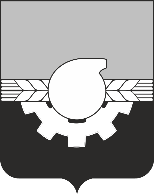 АДМИНИСТРАЦИЯ ГОРОДА КЕМЕРОВОПОСТАНОВЛЕНИЕ от 12.08.2022 № 2295Об установлении публичного сервитутаВ соответствии со ст. ст. 5, 23, 39.37 Земельного кодекса Российской Федерации, ст. 16 Федерального закона от 06.10.2003 № 131 - ФЗ «Об общих принципах организации местного самоуправления в Российской Федерации»,     ст. 45 Устава города Кемерово, на основании ходатайства ПАО «Россети Сибирь» (ОГРН 1052460054327, ИНН 2460069527):1. Установить публичный сервитут в отношении земельного участка                   с кадастровым номером 42:04:0208002:10308, категория земель - земли населенных пунктов, площадью 64 кв. м, и земель в кадастровом квартале                  № 42:04:0208002, площадью 5 685 кв. м, в целях размещения (эксплуатации)  объекта электросетевого хозяйства подстанции 110/10 кВ «Спутник», необходимого для организации электроснабжения населения на срок 49 лет:1.1. Порядок установления зоны с особыми условиями использования территорий и содержание ограничения прав на земельные участки в границах таких зон утверждены постановлением Правительства РФ от 24.02.2009 № 160 «О порядке установления охранных зон объектов электросетевого хозяйства и особых условий использования земельных участков, расположенных в границах таких зон».		          1.2. В соответствии с п. п. 3, 4 статьи 3.6 Федерального закона                     от 25.10.2001 № 137-ФЗ «О введении в действие Земельного кодекса Российской Федерации» плата за публичный сервитут не устанавливается.          2. Утвердить границы публичного сервитута согласно схеме расположения границ публичного сервитута.          3.  ПАО «Россети Сибирь» как обладателю публичного сервитута:                - привести земельный участок в состояние, пригодное для его использования в соответствии с разрешенным использованием, в срок не позднее чем три месяца после завершения строительства, капитального или текущего ремонта, реконструкции, эксплуатации, консервации, сноса инженерного сооружения, для размещения которого был установлен публичный сервитут;- до окончания публичного сервитута обратиться с ходатайством об установлении публичного сервитута на новый срок.    4.		Комитету по работе со средствами массовой информации                    администрации города Кемерово (Н.Н. Горбачева) в течение пяти рабочих дней со дня принятия настоящего постановления обеспечить официальное опубликование настоящего постановления и разместить настоящее постановление на официальном сайте администрации города Кемерово в информационно-телекоммуникационной сети «Интернет».    5.	Управлению архитектуры и градостроительства (В.П. Мельник) в течение пяти рабочих дней со дня принятия решения обеспечить направление копии настоящего постановления:    -	в Управление Федеральной службы государственной регистрации, кадастра и картографии по Кемеровской области - Кузбассу;    -  в Комитет по управлению государственным имуществом Кузбасса;             -  ПАО «Россети Сибирь».    6. Контроль за исполнением настоящего постановления возложить на   первого заместителя Главы города Д.В. Анисимова.Глава города 							            	    И.В. Середюк